10th Twinning Anniversary ConcertFriday 26 May 2017, 7.15pmRaising funds for the Link’s Education Projects in Hastings, Sierra LeoneFeaturingSUSSEX BRASS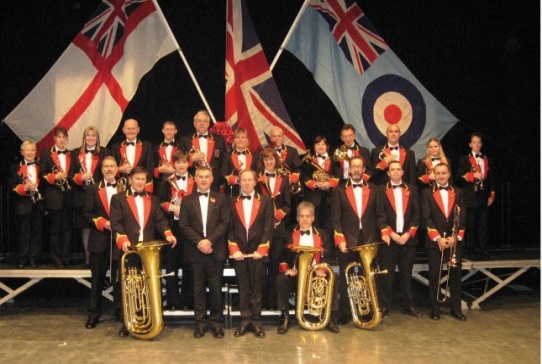     St Matthews Church,     St Matthews Road,     St Leonards, TN38 0TN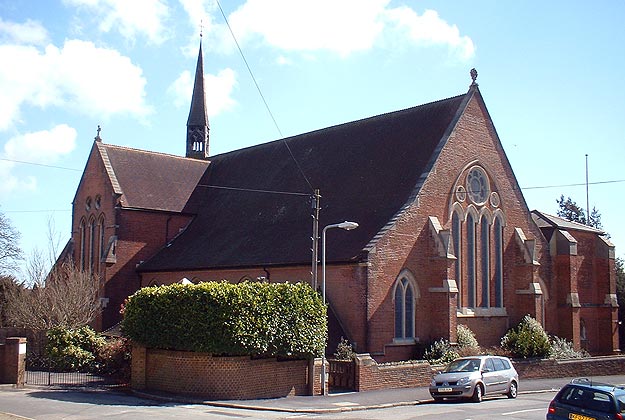 Tickets £10 (Students £5)       Contact 01424 436603, 	 	      	 or on the door 		                  on the night! Includes refreshments!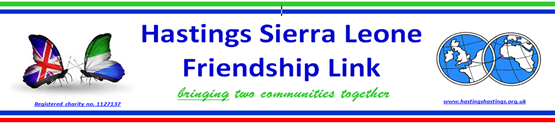 